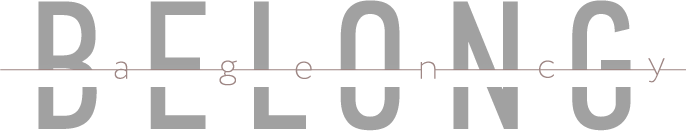 Благодарим вас за обращение в Belong Agency и заполнение нашего брифа. Отправьте его на почту agency@belongers.ru и мы свяжемся с вами в ближайшее время.Контактная информацияКонтактная информацияНазвание брендаКонтактное лицоСайтФизический адрес брендаО васО васЕсть ли у вас пресс-релиз/манифест/документ, наиболее полно описывающий ваш бренд, продукты, которые он предлагает. Если да, то он нам необходим. Есть ли у вашего бренда лого и фирменный стиль? Если да, нам необходим брендбук. Как часто у вас появляется новая продукция?Какие маркетинговые активности уже ведутся? Есть ли в команде PR-менеджер? Перечислите аккаунты/бренды, которые вы считаете своими прямыми конкурентами.Чем отличается ваш товар от товаров конкурентов?Как вы представляете свою ЦА – возраст, пол, географическое положение и другие факторы, которые вы считаете важными. FORECASTINGFORECASTINGВ каких социальных сетях присутствует ваш бренд?Прикрепите ссылки на аккаунты вашего бренда в социальных сетях.Проводите ли вы офлайн-мероприятия? Если есть упоминание вашего бренда в СМИ, прикрепите, пожалуйста, ссылки. Какие задачи вы хотите решить, заказав форкаст?